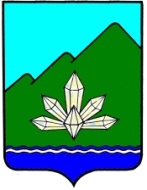 Приморский крайДума Дальнегорского городского округаседьмого созываПРОЕКТ РЕШЕНИЯ«__» __________ 2019г.                 г. Дальнегорск                                                № ____О внесении изменений и дополнений в Устав Дальнегорского городского округаРуководствуясь федеральными законами от 06.10.2003 года №131-ФЗ «Об общих принципах организации местного самоуправления в Российской Федерации», от 27.12.2018 года №556-ФЗ «О внесении изменений в статью 27 Федерального закона «Об общих принципах организации местного самоуправления в Российской Федерации», от 06.02.2019 года №3-ФЗ «О внесении изменений в статьи 21 и 26.1 Федерального закона «Об общих принципах организации законодательных (представительных) и исполнительных органов государственной власти субъектов Российской Федерации» и статьи 15 и 16 Федерального закона «Об общих принципах организации местного самоуправления в Российской Федерации», Уставом Дальнегорского городского округа,Дума Дальнегорского городского округа,РЕШИЛА:1. Внести в Устав Дальнегорского городского округа следующие изменения и дополнения:1.1) в пункте 46 части 1 статьи 5 после слова «прав» дополнить словами «коренных малочисленных народов и других»;1.2) в статье 15:часть 2 изложить в следующей редакции:«2. Границы территории, на которой осуществляется территориальное общественное самоуправление, устанавливаются по предложению населения, проживающего на соответствующей территории, Думой городского округа.»;в части 4 слова «в порядке, установленном настоящим Уставом,» исключить.2. Направить настоящее решение в Управление Министерства юстиции Российской Федерации по Приморскому краю для государственной регистрации.3. Настоящее решение после его государственной регистрации подлежит официальному опубликованию в газете «Трудовое слово».4. Настоящее решение вступает в силу после его официального опубликования в газете «Трудовое слово».Председатель ДумыДальнегорского городского округа		     			          Язвенко В.И. И.о. ГлавыДальнегорского городского округа					          Колосков В.Н. Приложение к проекту решения Думы Дальнегорского городского округа «О внесении изменений и дополнений в Устав Дальнегорского городского округа»ПОЯСНИТЕЛЬНАЯ ЗАПИСКАПроект решения Думы городского округа «О внесении изменений и дополнений в Устав Дальнегорского городского округа» (далее – проект решения) разработан комитетом Думы городского округа по местному самоуправлению и законности в целях актуализации и приведения его отдельных положений в соответствие с действующим законодательством.Внесение изменений обусловлено вступлением в силу двух федеральных законов:1) Федеральный закон от 27.12.2018 года №556-ФЗ «О внесении изменений в статью 27 Федерального закона «Об общих принципах организации местного самоуправления в Российской Федерации»;2) Федеральный закон от 06.02.2019 года №3-ФЗ «О внесении изменений в статьи 21 и 26.3 Федерального закона «Об общих принципах организации законодательных (представительных) и исполнительных органов государственной власти субъектов Российской Федерации» и статьи 15 и 16 Федерального закона «Об общих принципах организации местного самоуправления в Российской Федерации».1. Федеральным законом от 27.12.2018 года №556-ФЗ внесены изменения в статью 27 Федерального закона «Об общих принципах организации местного самоуправления в Российской Федерации», определяющую территориальное общественное самоуправление. Федеральным законом расширено определение территориального общественного самоуправления и дополнено нормой, устанавливающей, что территориальное общественное самоуправление осуществляется  в населенных пунктах, расположенных на межселенной территории. Соответственно внесены уточнения по вопросу установления границ территориального общественного самоуправления, осуществляемого в таких населенных пунктах. Необходимо отметить, что указанные изменения не влекут за собой внесение изменений в Устав городского округа. Между тем, часть 2 статьи 15 Устава городского округа требует незначительной корректировки в целях приведения её в соответствие с точной формулировкой, определенной Федеральным законом.С этой же целью предлагается внести поправку в часть 4 статьи 15 Устава городского округа, исключив слова «в порядке, установленном настоящим Уставом,», так как Уставом городского округа определено, что территориальное общественное самоуправление организуется и осуществляется в порядке, установленном муниципальным нормативным правовым актом.2. Федеральный закон от 06.02.2019 года №3-ФЗ относит к вопросам местного значения разработку и осуществление мер, направленных на реализацию прав не только национальных меньшинств (как предусматривалось ранее), но прав коренных малочисленных народов.Предлагаемые поправки в Устав городского округа не предусматривают расходование дополнительных средств местного бюджета.Председатель комитета ДумыДальнегорского городского округапо местному самоуправлению и законности                                       В.Н. АнташкевичПриложение к проекту решения Думы Дальнегорского городского округа «О внесении изменений и дополнений в Устав Дальнегорского городского округа»ПЕРЕЧЕНЬнормативных правовых актов, подлежащих изменению, дополнению, приостановлению либо признанию утратившими силу в связи с принятием проекта решения Думы городского округа «О внесении изменений в Устав Дальнегорского городского округа»В случае приведения Устава Дальнегорского городского округа в соответствие с федеральными законами, указанными в проекте решения, необходимо будет рассмотреть вопрос о приведении в соответствие с этими федеральными законами муниципальных нормативных правовых актов, регулирующих правоотношения в сфере реализации прав коренных малочисленных народов.Председатель комитета ДумыДальнегорского городского округапо местному самоуправлению и законности                                       В.Н. Анташкевич